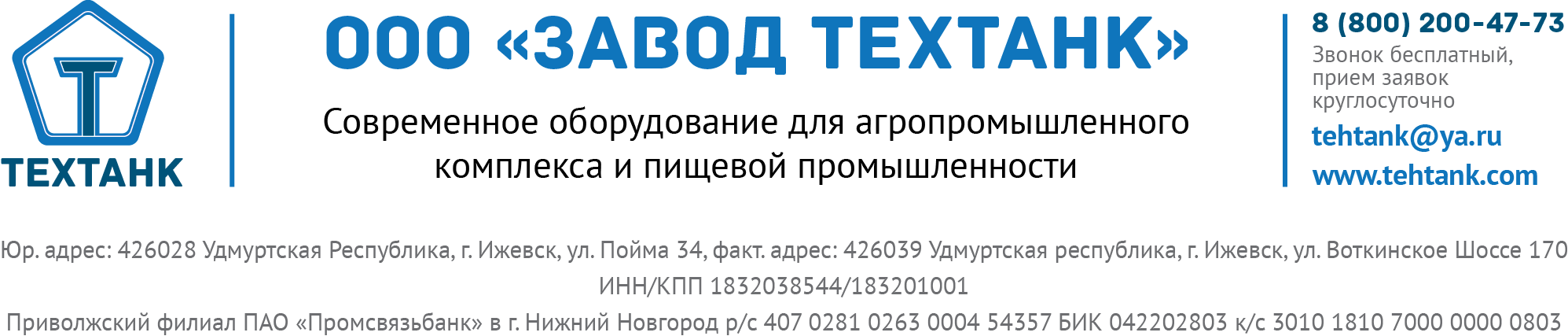 Коммерческое предложение.Модульный молочный мини-завод HOMOL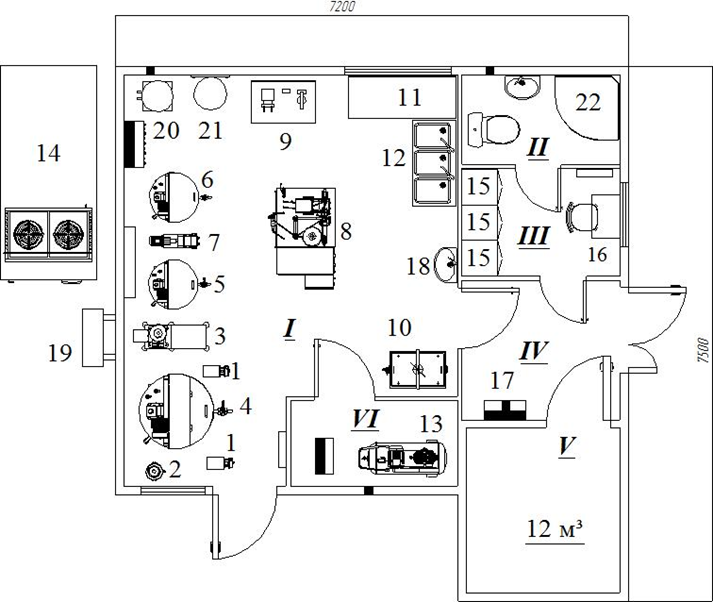 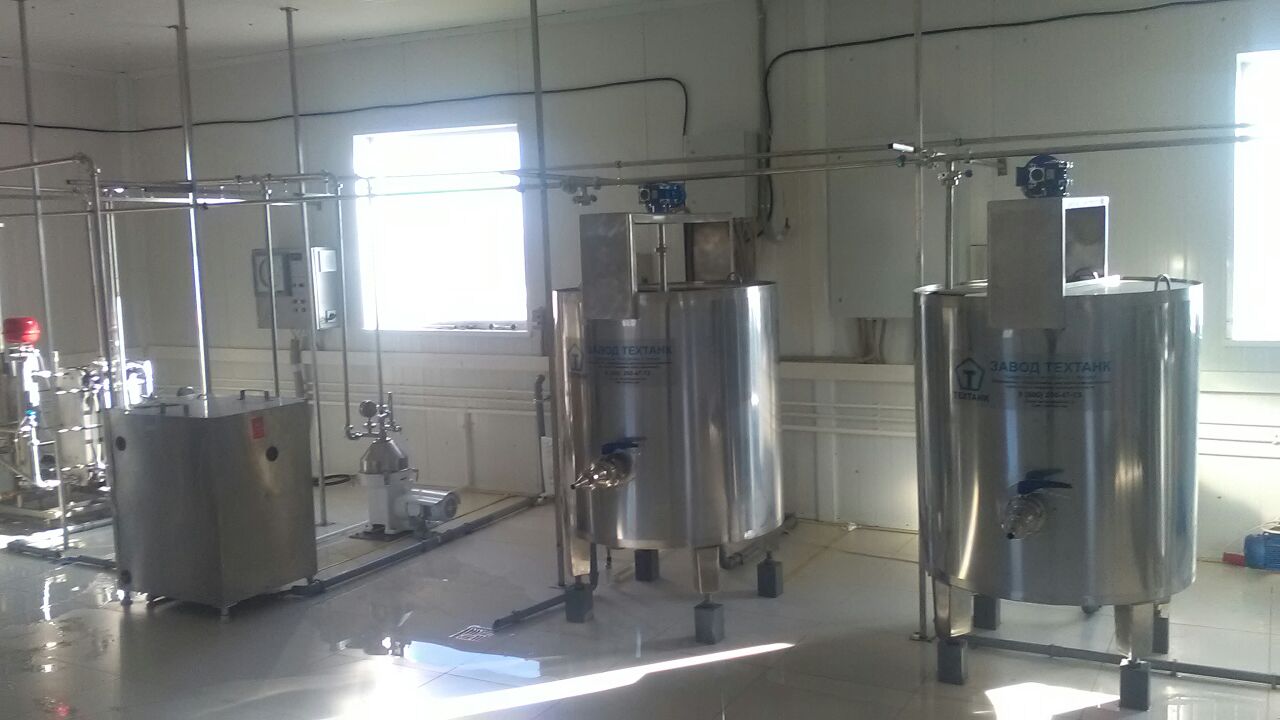 Молочный завод HOMOL – модульное здание, оборудованное всеми инженерными системами полного цикла по приемке и переработке молока с выпуском готовой молочной продукции в индивидуальной упаковке. Объемами от 500 до 40 000 кг перерабатываемого молока в сутки.С помощью молочных мини цехов HOMOL можно получить весь ассортимент молочной и кисломолочного продукции:• молоко пастеризованное; 
• напитки кисломолочные: 
    - кефир, 
    - ряженка, 
    - простокваша, 
    - йогурт, 
    - напитки с бифидобактериями, 
    - снежок, 
    - варенец, 
    - напиток кисломолочный кефирный, 
    - напиток кисломолочный йогуртный, 
    - напиток кисломолочный простоквашный, 
    - ацидофилин, 
• творог; 
• творожная масса, творожная масса с добавками (изюм, орехи и т.д.); 
• сметана; 
• сливки питьевые; 
• масло сливочное; 
• кумыс из кобыльего молока; 
• шубат; 
• стерилизованное молоко в упаковке дой-пак (doy-pack).По желанию заказчика можно установить оборудование для производства твердых и мягких сыров. Также проведем комплектацию и шеф-монтаж в уже имеющемся у Вас здании.Пример продуктового расчета на одни сутки:Сырьё: молоко (МДЖ 3,7%) – 1000 кг (две приемки)
Готовые продукты в сутки (пример):
Пастеризованное молоко МДЖ 2,5% - 725 кг;
Сметана МДЖ 20% - 75 кг;
Кисломолочная продукция (кефирный напиток/йогурт/снежок/ряженка) МДЖ 2,5% - 196 кг.или Творог МДЖ 9% - 30кг. Комплектация молочного завода на примере HOMOL-1000:1. Насос молочный, 1500 л/ч - 2шт.;
2. Фильтр грубой очистки молока - 1шт.;3. Сепаратор-сливкоотделитель, 500 л/ч - 1шт.
4. Ванна длительной пастеризации (ВДП), 500л - 1шт.;
5. Ванна длительной пастеризации, 200л, для творога - 1шт.; 
6. Ванна длительной пастеризации, 100л, для сливок/сметаны - 1шт.; 
7. Насос винтовой, 1800 л/ч - 1шт.; 
8. Автомат фасовки на выбор: Автомат фасовки в полиэтиленовые пакеты; Полуавтомат фасовки в  упаковку Пюр-Пак (PURE PAK);Полуавтомат фасовки в пластиковые бутылки;9. Стол с устройством дозирования и укупорки с запайщиком стаканы (350 ст/ч) - 1шт;10. Пресс-тележка творожная 100л - 1шт.;11. Стол рабочий - 1шт;12. Ванна моечная трёхгнездовая - 1шт;13. Компрессор воздушный - 1шт.; 14. Генератор ледяной воды ГЛВ-3000, в уличном исполнении - 1шт.;15. Шкаф двухдверный - 3шт.; 16. Стол технолога с лабораторным оборудованием (рН-метр, термометр, анализатор качества) - 1шт.;17. Холодильный агрегат - 1шт.; 18.Тепловая завеса - 2шт.; 19. Сплит-система кондиционирования - 1шт.;20. Бойлер системы нагрева со шкафом управления ваннами ТМУ (поз.4, 5, 6) - 1шт.Дополнительная комплектация цеха: 
1. Административные помещения. 
2. Бытовые помещения. 
3. Химическая лаборатория. 
5. Гомогенизатор; 
6. Система видеонаблюдения. 
7. Парогенератор. 
8. Пожарная и охранная сигнализации. 
9. Холодильные камеры. 
10. Складские и вспомогательные помещения.Условия поставки цеха 
1. Срок поставки: от 20 дней.
2. 70% — предоплата; 25% — по факту готовности цеха к отгрузке; 5% — после завершения монтажных и пусконаладочных работ. 
3. Срок проведения монтажных и пусконаладочных работ — от 5 дней. 
4. Гарантия: 12 месяцев с момента завершения монтажных и пусконаладочных работ.